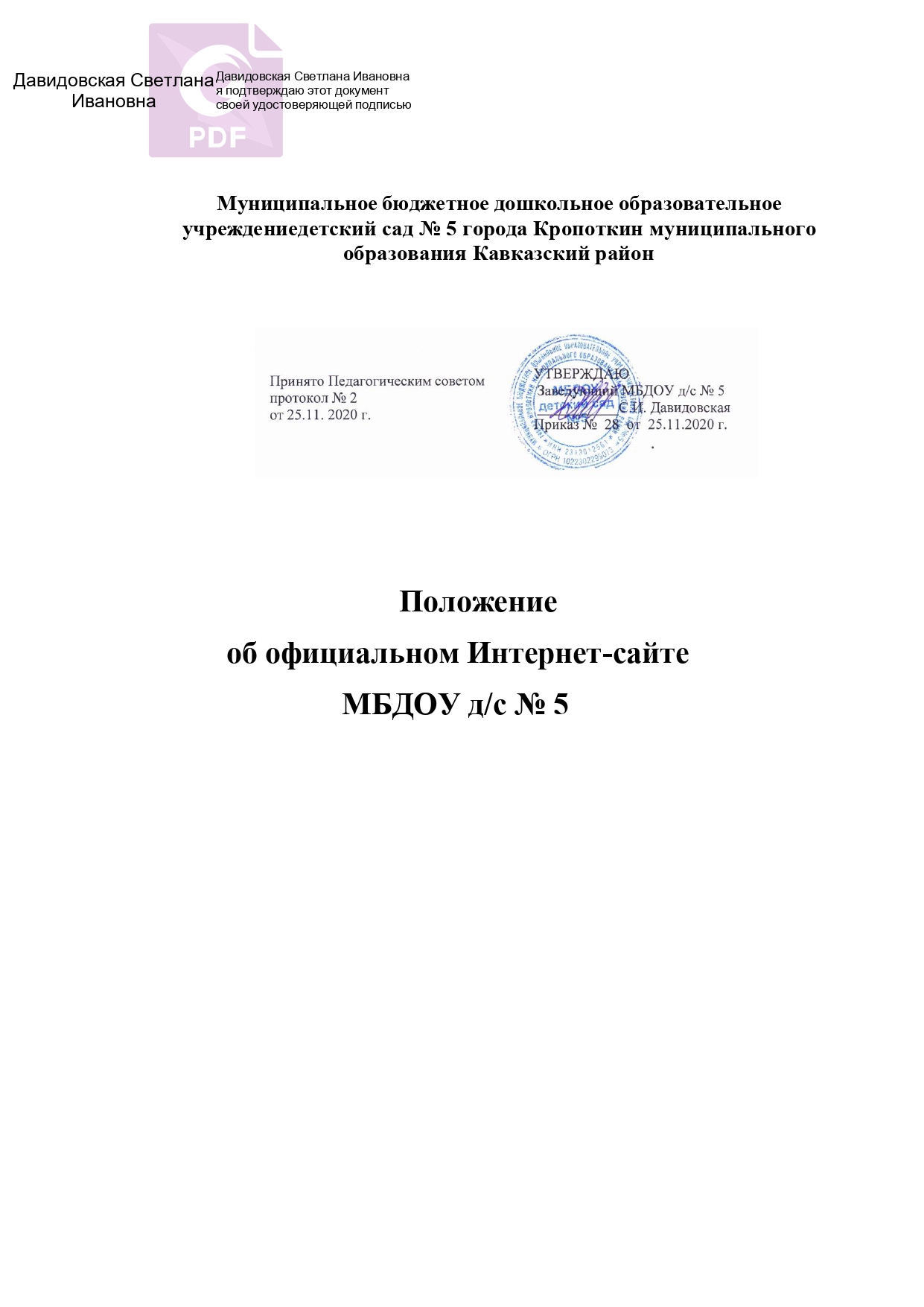 График работы Консультационного центра  «Дошкольная академия»по оказанию психолого-педагогической, методической и консультационной помощи родителям (законным представителям) детей, а также гражданам, желающим принять на воспитание в свои семьи детей, оставшихся без попечения родителейРассмотреноПедагогическим советомМБДОУ д/с № 5протокол № 1  от 31.08.2022 гУТВЕРЖДЕНО:                                                                                     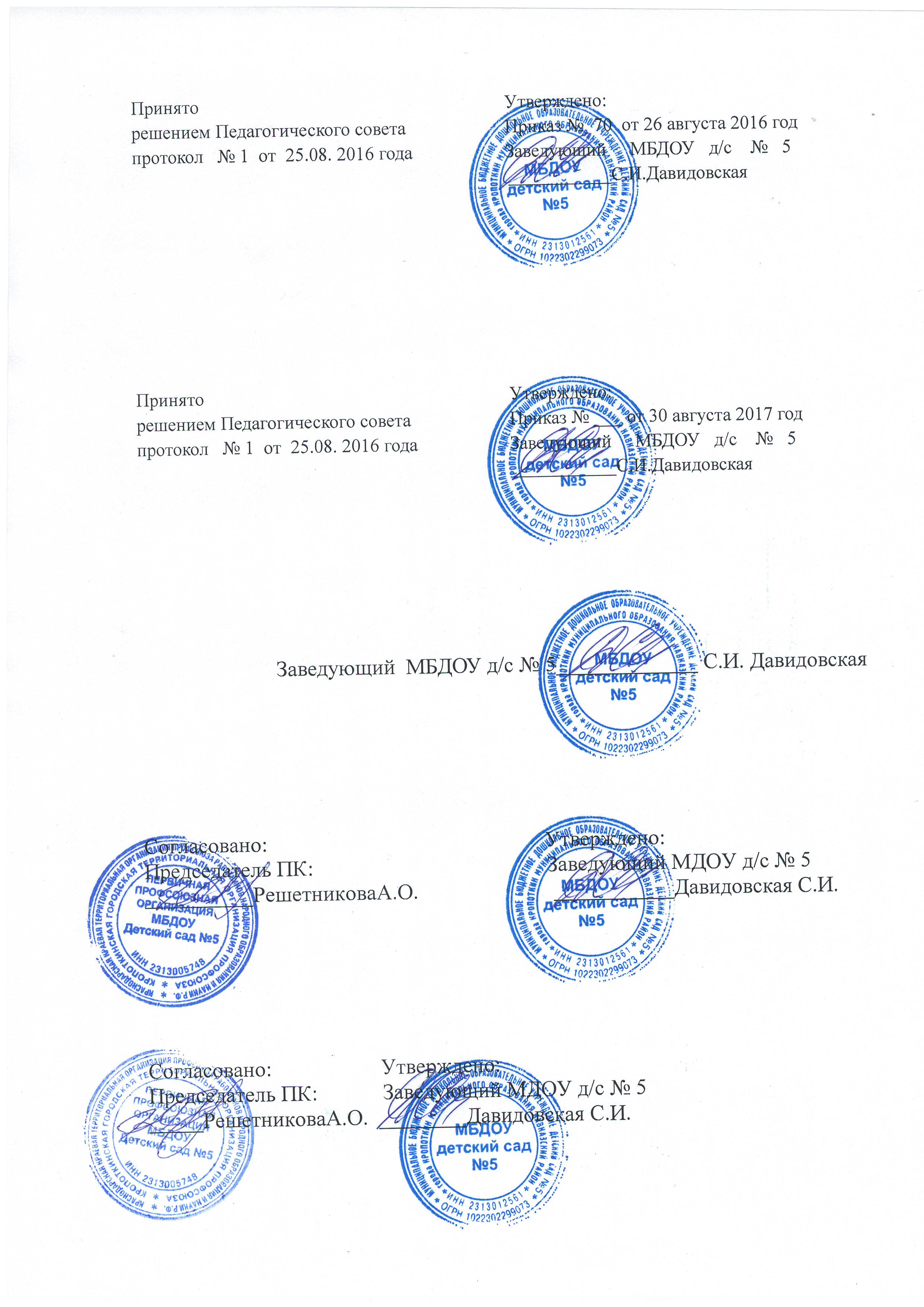  Приказ № 5 от  01.09.2022  г.                                                                             Заведующий МБДОУ д/с № 5_________  С.И. ДавидовскаяДни неделиВремя работыПонедельник08.00-17.30Вторник08.00-17.30Среда08.00-17.30Четверг08.00-17.30Пятница08.00-17.30